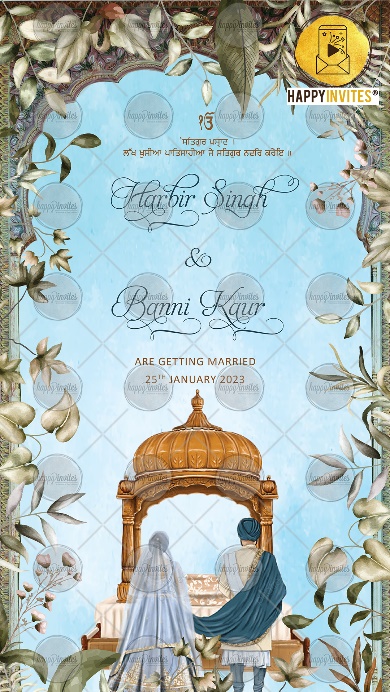 Page 1:Ek OnkarShabad Lines:Groom Name:Bride Name:Whose name should come first (Bride or Groom):Are getting married onDate: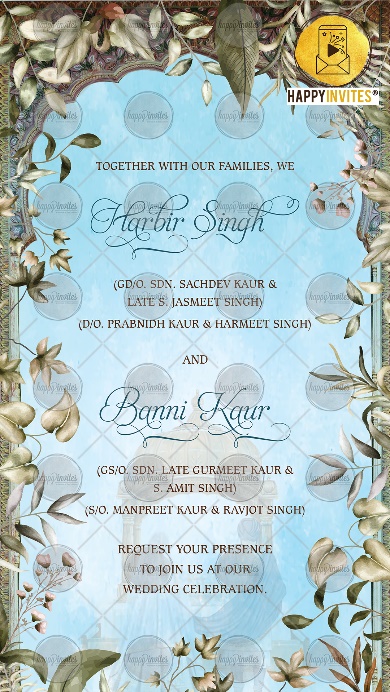 Page 2:Together with our families, weName of Bride:(GD/O. Name of grandparents)(D/O. Name of parents)ANDName of Groom:(GS/O. Name of grandparents)(S/O. Name of parents)REQUEST YOUR PRESENCETO JOIN US AT OURWEDDING CELEBRATION.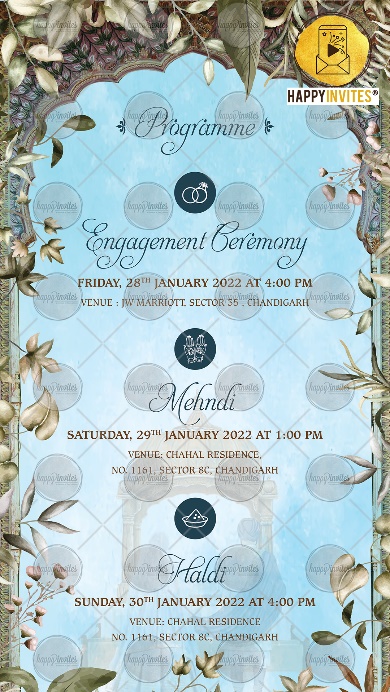 Page 3:Programme:Title of the Function:Day, Date:Time:Venue:Title of the Function:Day, Date:Time:Venue:Title of the Function:Day, Date:Time:Venue: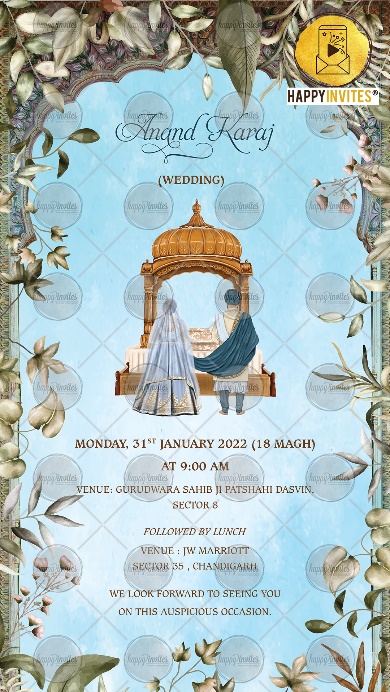 Page 4:Title of the Function:Day, Date:Time:Venue:With best wishes,R.S.V.P.